PROGRAM  29. LOVRAKOVIH DANA KULTURE17., 18., 19., 20. i 21. svibnja 2016. 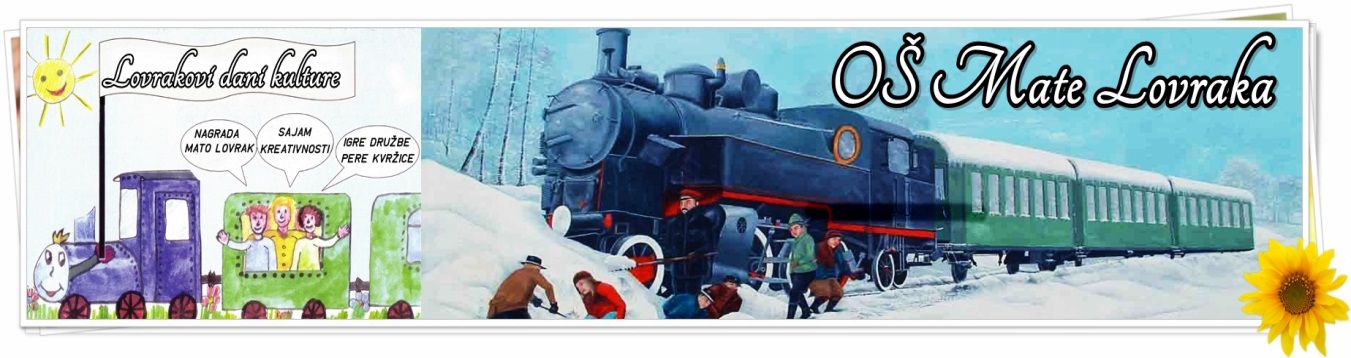 UTORAK, 17. svibnja 2016. - IGRE DRUŽBE PERE KVRŽICE9,00 	- POSTROJAVANJE EKIPA           	- MIMOHOD            	- KULTURNI PROGRAM I PODIZANJE ZASTAVE           	- SVEČANO OTVARANJE 29. LOVRAKOVIH DANA KULTURE10,00 	- IGRE	- PROGLAŠENJE POBJEDNIKA,  DODJELA MEDALJA, PRIZNANJA I NAGRADA SRIJEDA, 18. svibnja 2016. - KAZALIŠNA PREDSTAVA 11,00 – KAZALIŠNA PREDSTAVA ZA DJECU21,00   - KAZALIŠNA PREDSTAVAČETVRTAK, 19. svibnja 2016. – STRUČNI SKUP17,00 – STRUČNI SKUP ZA UČITELJE I STRUČNE SURADNIKEPETAK, 20. svibnja 2016. - SREDIŠNJA MANIFESTACIJA  29. LDK10,00  -  DOČEK NAGRAĐENIH UČENIKA I MENTORA10,30  -  OKRUGLI STOL – NAGRAĐENI UČENICI I MENTORI11,30	-  OKUPLJANJE SUDIONIKA I UZVANIKA         	-  POLAGNJE VIJENCA NA GROB MATE LOVRAKA12,00	-  DODJELA NAGRADE MATO LOVRAK ZA NAJBOLJI DJEČJI ROMAN        	-  KULTURNI PROGRAM         	-  PREDSTAVLJANJE ZBORNIKA DAROVI DJETINJSTVA          	- DODJELA NAGRADA NAGRAĐENIM UČENICIMA, MENTORIMA I ŠKOLAMA  ZA NAJBOLJE LITERARNE,  NOVINARSKE I LIKOVNE OSTVARAJE            14,30 	-  DOMJENAKSUBOTA, 21. svibnja 2016. - SAJAM KREATIVNOSTI10,00	-  OTVARANJE SAJMA KREATIVNOSTI	-  KULTURNI PROGRAM	-  IZLOŽBA SUVENIRA I RUKOTVORINA-  IZLOŽBA PROIZVODA SEOSKIH DOMAĆINSTAVASUBOTA, 21. svibnja 2016. - SUSRET POŠTOVATELJA MATE LOVRAKA21,00 	-   SUSRET POŠTOVATELJA MATE LOVRAKA-   KULTURNI PROGRAM-   PREDSTAVLJANJE 19. BROJA ČASOPISA MLINOVI